Таврійський національний університет імені В.І. ВернадськогоПРОТОКОЛ №  	від «	»	20	р.засідання предметної комісії з валідування результатів навчання, утвореної розпорядженням директора навчально-наукового інституту від 	№ _____Склад предметної комісії:Голова:  	Члени:  	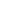 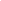 Розглядали: Валідування результатів навчання, набутих у неформальній освіті здобувачем вищої освіти_______	.На розгляд предметної комісії надані наступні документи:заява здобувача вищої освіти		щодо визнання результатів навчання, набутих у неформальній освіті як результат семестрового контролю з освітнього компоненту «	»;документи, що підтверджують набуття результатів навчання:  	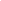 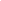 (зазначити: назву та дату видачі документу, організацію, яка видала документ, посилання на її сайт, назву курсу, обсяг курсу, досягнуті результати навчання тощо).Рішення предметної комісії : (Обрати потрібне)І: 1. За результатами розгляду наданих здобувачем _______________________ документів, що підтверджують набуття результатів навчання у неформальній освіті, встановити, що зазначені результати навчання ПОВНІСТЮ ВІДПОВІДАЮТЬ компетентностям, що формуються (необхідне зазначити):освітнім  компонентом «________________________________________________»;темою дисципліни «____________________________________________________».2. ВИЗНАТИ результати,  набуті  під  час  неформального навчання як результати семестрового / поточного контролю з (необхідне зазначити):освітнім  компонентом «________________________________________________»;темою дисципліни «____________________________________________________»,та виставити оцінку «__________________________» (____балів ЄКТС).ІІ: 1. За результатами  розгляду наданих здобувачем _______________________ документів, що підтверджують набуття результатів навчання у неформальній освіті, встановити їх НЕВІДПОВІДНІСТЬ із компетентностями, що формуються (необхідне зазначити):освітнім  компонентом «________________________________________________»;темою дисципліни «____________________________________________________».2. НЕ ВИЗНАВАТИ  результати, набуті під час неформального навчання як результати (необхідне зазначити):освітнім  компонентом «________________________________________________»;темою дисципліни «____________________________________________________».ІІІ:1. За  результатами розгляду наданих здобувачем _______________________ документів, що підтверджують набуття результатів навчання у неформальній освіті, встановити їх ЧАСТКОВУ ВІДПОВІДНІСТЬ семестрового контролю із компетентностями, що  формуються освітнім  компонентом «____________________________________________________________________».2. ВИЗНАТИ  результати,  набуті  під  час  неформального  навчання  як  результати  поточного контролю з темою дисципліни «____________________________________________________».3. Зарахувати наступні складові освітнього компонента з балами, відповідно до рейтингової системи оцінювання результатів навчання: тема: «___________________________________________», бали: _____________, тема: «___________________________________________», бали: _____________, тощо (за потреби).ІV:1. За результатами розгляду заяви здобувача __________________________, щодо визнання результатів навчання набутих у інформальній освіті, НЕМАЄ  МОЖЛИВОСТІ ВСТАНОВИТИ ВІДПОВІДНІСТЬ результатів навчання компетентностям, що формуються освітнім  компонентом «______________________________________________________________________».2. Призначити ПРОВЕДЕННЯ «______» ____________ 20___ року СЕМЕСТРОВОГО  КОНТРОЛЮ  у  вигляді  екзамену /  заліку  з освітнім  компонентом «_________________________________________________________________».Голова комісії:  		 	Члени комісії:  		 	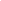 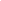 підпис	Ім’я та ПРІЗВИЩЕЗ рішенням комісії ознайомлений  	дата	підпис   Ім’я та ПРІЗВИЩЕ